29.10.2020г.Тема: Ковалентная и металлическая химические связи.Время выполнения 2 часаЗадание: Конспект в тетрадь.Общие электронные пары, образующиеся в простых веществах  H2,O2,Cl2,F2,N2, в одинаковой степени принадлежат обоим атомам. Такая ковалентная связь называется неполярной.Ковалентная неполярная связь соединяет атомы в простых веществах-неметаллах.Если ковалентная связь образуется между разными атомами, то общая электронная пара смещается к тому из них, который имеет более высокую электроотрицательность (ЭО). Он получает частичный отрицательный заряд. Атом, имеющий меньшую ЭО, становится заряжённым положительно. В этом случае образуется полярная ковалентная связь.Ковалентная полярная связь образуется между атомами неметаллов в сложных веществах.Рассмотрим образование ковалентных связей в сложных веществах.1. Образование молекулы хлороводорода.У атома водорода на внешнем уровне — один электрон. У хлора на внешнем уровне — семь электронов, один из которых неспаренный.Образуется одна общая электронная пара, которая смещена к атому хлора. В результатепоявляются частичные заряды: на атоме хлора — отрицательный, а на атоме водорода — положительный. Сдвиг электронной плотности принято обозначать греческой буквой дельта δ: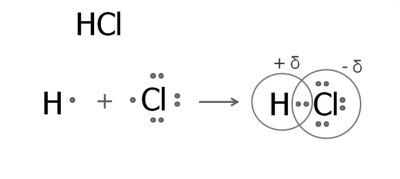 Структурная формула хлороводорода H−ClПодобным образом соединяются атомы в молекулах других галогеноводородов:H−F,H−Br,H−I.2. Образование молекулы воды.На внешнем уровне атома кислорода — шесть электронов, два из которых неспаренные.Атом кислорода образует две общие электронные пары с двумя атомами водорода.Электронная плотность этих общих пар сдвинута к более электроотрицательному кислороду. Атом кислорода имеет отрицательный заряд, а атомы водорода — положительный.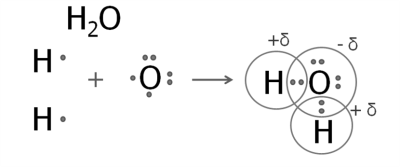 Сходное строение имеет молекула сероводорода. Структурные формулы воды и сероводорода:H−OH−S||HH3. Образование молекулы аммиака.У атома азота — пять внешних электронов, три из которых неспаренные.Атом азота присоединяет к себе три атома водорода.Азот — более электроотрицательный элемент, поэтому на его атоме будет отрицательный заряд, а на атомах водорода — положительные заряды.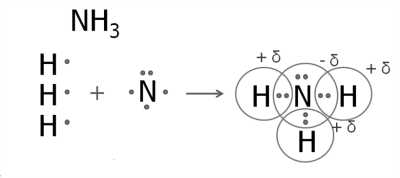 Так же образуются связи в фосфине. Структурные формулы аммиака и фосфина:H−N−HH−P−H||HHДля того чтобы определить знаки частичных зарядов на атомах в веществе, надо сравнить ЭО неметаллов.Пример:определим частичные заряды атомов в соединении CCl4.Вспомним положение углерода и хлора в ряду ЭО:F,O,N,Cl,Br,S,C.По положению элементов в этом ряду видно, что более электроотрицательный элемент в этой паре — хлор. Его атом оттягивает к себе общие электронные пары от атома углерода. Значит, на атоме хлора будет частичный отрицательный заряд, а на атоме углерода — частичный положительный: C+δCl−δ4.Полярную ковалентную связь часто изображают стрелкой:  H→Cl.  Стрелка показывает направление смещения общей электронной плотностМеталлы — это простые вещества, образованные металлическими химическими элементами.В металлах существует особый вид связи — металлическая химическая связь.Металлическая связь — это химическая связь, образующаяся за счёт притяжения катионов (положительно заряженных ионов) металлов и свободно перемещающихся электронов (так называемого «электронного газа»), заряженных отрицательно.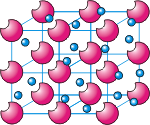 На рисунке изображена модель кристаллической решётки металлов: в узлах кристаллической решётки находятся как электрически нейтральные, так и положительно заряженные катионы металлов, а между ними свободно перемещаются отрицательно заряженные электроны (электронный газ).За счёт наличия в кристаллах свободно движущихся электронов для большинства металлов характерны общие физические свойства: особый металлический блеск, высокие электропроводность и теплопроводность, ковкость и другие.Общие физические свойства металловАгрегатное состояние и цвет металловПри обычных условиях все металлы (за исключением ртути, её температура плавления — –39 °C) являются твёрдыми веществами.
 Способность металлов отражать падающий на них свет является причиной наличия у них особого металлического блеска.
 Металлы не имеют запаха.
В своём большинстве металлы имеют серебристо-белый или серебристо-серый цвет. Исключение составляют медь (красного цвета) и золото (жёлтого цвета).В технике металлы принято подразделять на чёрные и цветные. Как правило, к чёрным металлам относят железо и его сплавы, а к цветным — все остальные металлы.Электро- и теплопроводностьМеталлы хорошо проводят тепло. Все металлы хорошо проводят электрический ток, что обусловлено наличием в кристаллической решётке электронов, которые способны свободно перемещаться. Очень хорошими проводниками электрического тока являются золото Au, медь Cu и серебро Ag.ПластичностьМеталлы в большинстве своём пластичны. Их можно ковать, вытягивать в проволоку и прессовать. Исключение составляют сурьма и висмут, они хрупкие и от удара рассыпаются.Температура плавленияТемпература плавления металлов изменяется в широком интервале: от –39 °C у ртути до 3420 °C у вольфрама. По температуре плавления металлы условно подразделяют на:легкоплавкие (температура плавления до 1000 °C);среднеплавкие (температура плавления от 1000 °C до 1600 °C);тугоплавкие (температура плавления выше 1600 °C).ПлотностьПлотность различных металлов также колеблется в сравнительно широких пределах: от 0,53  г/см³ у лития до 22,61 г/см³ у осмия.По плотности металлы принято подразделять на лёгкие (плотность меньше 5 г/см³) и тяжёлые (плотность свыше 5 г/см³).Выполненное задание присылать на почту: kseniya.voronova87@bk.ru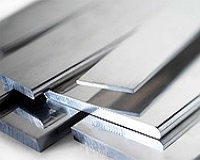 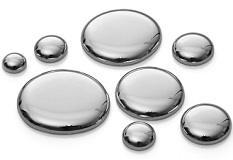 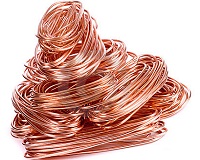 Алюминий AlКапельки ртути HgМедь Cu